Afin de nous permettre d’organiser au mieux la rentrée scolaire, pouvez-vous nous indiquer la participation de vos enfants aux services périscolaires pour l’année 2023-2024. ENFANT(S)SEMAINE TYPE *Cochez la ou les case(s) correspondantesDROIT D’ACCES ANNUEL AUX SERVICES PERISCOLAIRESMenu sans porc Je règle pour la cotisation annuelle du périscolaire (garderies du matin, du midi et/ou du soir)(en espèces ou par chèque libellé à l’ordre du Trésor public) :  15€ pour un enfant pour un an            25€ pour plusieurs enfants pour un an À Verquières, le …………………………………………………Signatures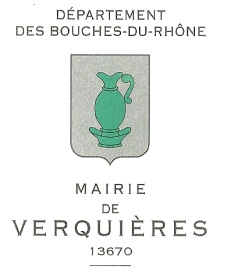 04.90.90.22.50mairie@verquieres.comPRÉ-INSCRIPTION DES ENFANTSAUX SERVICES PERISCOLAIRESAnnée scolaire 2023/2024(à remplir par la famille)ÉCOLE REGAIN Directeur : 04.90.95.04.27Agents : 07.48.72.16.66PRÉ-INSCRIPTION DES ENFANTSAUX SERVICES PERISCOLAIRESAnnée scolaire 2023/2024(à remplir par la famille)NOMPRENOMCLASSELundi *Mardi *Jeudi *Vendredi *  Garderie du matin  Garderie du matin  Garderie du matin  Garderie du matin  Cantine  Cantine  Cantine  Cantine  Garderie du soir  Garderie du soir  Garderie du soir  Garderie du soirTarification Cotisation annuelle : 15€/enfant/an et 25€/2 enfants ou plus/anCantine : 3.50€ le repas (sous réserve de modifications tarifaires)Garderie du soir : 1.50€ par jourModalités d’inscription*(*) voir le calendrier d’inscriptionCantine : inscription en mairie les 10 jours précédents les vacances scolairesGarderie du soir : inscription en mairie les 10 jours précédents les vacances scolairesHoraires :Garderie du matin : 7h30 à 8h50Cantine : 12h à 13h20Garderie du soir : 16h30 à 18h00